Анализ состояния идеологической и воспитательной работы в университете за 2019-2020 учебный годОрганизация идеологической и воспитательной работа в Белорусском государственном университете информатики и радиоэлектроники осуществлялась в соответствии с Концепцией непрерывного воспитания детей и учащейся молодежи, Программой непрерывного воспитания детей и учащейся молодежи на 2016/2020 годы, Комплексным планом идеологической и воспитательной работы БГУИР на 2019/2020 учебный год, планами идеологической и воспитательной работы студгородка, факультетов, кафедр и кураторов учебных групп.Проведены мероприятия в рамках Плана основных мероприятий по подготовке к проведению избирательной кампании по выборам депутатов в Палату представителей Национального собрания Республики Беларусь (утвержден ректором 30.08.2019г). Проведены марафоны молодых избирателей «Сделай свой выбор!», «Выбор молодых – наше будущее», акции #Молодежьголосует, «Голосуй 100лица!». Проводилось широкое информирование о переписи населения на сайте университета и путем размещения информации на информационных стендах. В переписи населения приняло участие 7 сотрудников и 129 студента в рамках сотрудничества с Главным статистическим управлением города Минска. Для проведения информационно-пропагандистской работы в университете создано 14 информационно-пропагандистских групп, в состав которых входит 123 человека (приказ ректора «Об информационно-пропагандистской работе в университете» от 30.08.2019 № 258, приказ ректора «О внесении изменений в приказ «Об информационно-пропагандистской работе в университете» от 16.03.2020 №127). Проведено 10 тематических информационно-пропагандистских встреч. Всего за 2019/2020 учебный год проведено 3 заседания Совета университета по воспитательной работе; 5 заседаний Комиссии по борьбе с пьянством и алкоголизмом, профилактике правонарушений, наркомании, СПИД/ВИЧ-инфекций, ИППП, табакокурения, противодействия торговле людьми, 9 Советов по профилактике безнадзорности и правонарушений несовершеннолетних: специалистами СППС принято участие в 4 заседаниях районных Комиссий по делам несовершеннолетних г. Минска. Подготовлены отчеты в РИВШ по выполнению 11-ти Государственных программ и планов. Для заместителей заведующих кафедрами, кураторов учебных групп, воспитателей общежитий проведено 11 семинаров, подготовлено 9 дидактических материалов,  3 демонстрационных материала для проведения кураторских часов, 7 материалов методической рассылки, 11 информационных бюллетеней, 5 буклетов. Организовано обучение студенческого актива университета по программе «Школа старост 1 курса», «Школа Лидер».Специалистами СППС проведено 196 первичных и 306 повторных индивидуальных консультаций для обучающихся, преподавателей, кураторов, родителей, администрации факультетов по запросам; 1970 консультаций со студентами из числа детей-сирот, студентами льготных категорий (инвалидов, из многодетных семей, пострадавших от ЧАЭС и др.): первичные – 603, повторные – 1367. По результатам социально-педагогической диагностики проведено 175 индивидуальных бесед с несовершеннолетними.В рамках Года Малой родины в университете были проведены 3 конкурса: конкурс творчых работ; фотоконкурс «Alma mater. Объективный взгляд»; литературный конкурс «Нам эту землю Небо завещало»; 2  акции по озеленению территорий, по сбору крышечек; выставка «Патрыёты роднага краю»; кураторские часы «Самый большой урок в мире», «Ах, Беларусь, мая ты доля… або Многа слаўненькіх куточкаў ёсць у нашым краі...».; урок «Занімай, Беларусь маладая мая, свой пачэсны пасад між народамі!». В библиотеке БГУИР представлены новые книги на тему «Год малой родины», презентация нового издания трилогии Якуба Коласа «На ростанях»; в университетской газете «Импульс» вышло 7 публикаций, на интернет-сайте университета освещено 7 мероприятий, посвященных Году малой родины.Разработан План мероприятий, посвященный празднованию 75-й годовщины Победы советского народа в Великой Отечественной войне (утв. Проректором по ВР 05.11.2019). Проведены акции "Ветеран живет рядом", «Символ Памяти», волонтерские отряды БГУИР оказывают помощь ветеранам Великой отечественной войны в уборке квартир, доставка продуктов питания, лекарств. Принято участие в интернет-акции "#Беларусьпомнит" и республиканском проекте "Беларусь помнит. Солдаты Победы". Активисты ПО ОО БРСМ БГУИР благоустроили территорию Военного кладбища, проведена волонтерская работа по благоустройству мемориалов и военных захоронений на территории Минска и Минской области, волонтерская группа Sporters разработала открытки и календари ко Дню 75-летия Победы в Великой Отечественной войне, Молодежное телевидение БГУИР и студенческий профком создали ролики, посвященные 75-летию Победы в Великой Отечественной войне. Руководство сотрудники и студенты университета приняли участие в возложении цветов к мемориалу на Военном кладбище и военном параде, посвященном 75-летию Победы в Великой Отечественной войне  При ЦКМР налажена работа 34 творческих коллектива, в которых занимаются более 590 участников. Проведено более 55 мероприятий, направленных на реализацию творческого потенциала учащейся молодежи. В рамках республиканского фестиваля творчества иностранных студентов «F.-ART.by» завоевал БГУИР Гран-при фестиваля и был отмечен 19 дипломами. На Международных фестивалях-конкурсах театр танца «Отражения» получил 4 диплома. Спортклубом проведена круглогодичная университетская Спартакиада, спартакиада «Бодрость и здоровье» среди профессорско-преподавательского состава и сотрудников университета, кубки по видам спорта, товарищеские встречи. Студенты БГУИР приняли участие в 13 спортивно- массовых мероприятиях (Республиканские и городские мероприятия, чемпионаты Европы и иные международные соревнования) с общим охватом более 10970 человек. Проведено 6 акций по здоровому образу жизни. Принято участие в международных соревнованиях (7 человек), в соревнованиях Республиканского уровня (универсиады, кубки спортивных федераций) 480 студентов, районных и городских соревнованиях 320 человек, в соревнованиях УВО 1240. Общий охват студентов 2047. В рамках «Клуб выходного дня» работает 42 спортивные секции с общим охватом 1280 человек, проводится спартакиада «Бодрость и здоровье» среди профессорско-преподавательского состава и сотрудников университета (количество участников 740 ППС и сотрудников). На базе общежитий функционируют 8 спортивных секций с общим охватом более 230 студентов по итогам учебного года завоевано 5 золотых, 3 серебряные и 1 бронзовая медали. Членами студенческой профсоюзной организации является 7032 человек – 86 % от общего числа студентов дневной формы обучения. Члены ППО студентов провели акции: «День здоровья», Республиканская профсоюзная акция ко Дню матери «Поздравим маму вместе», конкурсно-развлекательная программа ко Дню защитников Отечества «Cобери волю в кулак», «Подарим радость детям», «Подари детям сказку!», поздравление ветеранов с Днем Победы. ППО студентов за 2019/2020 учебный год оказал материальную помощь 564 студентам. Численность первичной организации ОО «БРСМ» БГУИР составляет 3093 человека – 38% от общего числа студентов дневной формы обучения. Члены ПО ОО «БРСМ» БГУИР приняли участие в организации и проведении 6 акций, серии интеллектуальных игр, экскурсий для студенческого актива в городских субботниках по посадке деревьев в республиканском молодежном конкурсе «100 идей для Беларуси», с общим охватом более 1300 человек. В организацию студенческого самоуправления университета входит 109 студентов. Прошли 2 встречи ректора с представителями студенческого самоуправления и с лидерами молодежных организаций и объединений, 1 отчетно-выборная конференция студенческого совета. Активом студенческого самоуправления организовано и проведено 21 мероприятие, с общим охватом 1000 студентов, в том числе: «Forest kvest 2019», «Благотворительный новогодний бал БГУИР», «Онлайн Турниры World of Tanks & Dota2».Волонтерский центр БГУИР объединяет 11 волонтерских групп и резервную группу оперативного реагирования университета, в состав которых на постоянной основе входит 961 человек. За отчетный период группами Волонтерского центра было проведено более 147 акций, мероприятий, рейдов помощи, в которых приняло участие более 1443 студентов. По результатам конкурса на лучший социальный проект и волонтерскую инициативу «Спасибо-2020!» Волонтерский центр БГУИР награжден грамотой Комитета по образованию Минского городского исполнительного комитета. В рамках реализации поликультурного воспитания в 2019-2020 учебном году было организовано 9 мероприятий, направленных на укрепление поликультурных коммуникативных отношений посредством бесед, дискуссий, круглых столов (с общим охватом 125 студентов), иностранные студенты были привлечены к участию в 2 благотворительных акциях, проведено 6 ознакомительных экскурсий для иностранных и белорусских студентов, «День защитника Туркменистана.Всего в университете насчитывается 118 информационных стендов (деканаты, кафедры, структурные подразделения, этажи общежитий), 16 информационных мониторов. Информация на стендах обновляется ежемесячно. Информационная поддержка идеологической работы осуществляется в разделе сайта «Молодежная политика» https://www.bsuir.by/ru/molodyozhnaya-politika-i-vospitanie, включающем 10 самостоятельных раздело.  За отчетный период на интернет странички БГУИР «День в истории» подготовлено 98 информационно-методических материала.Всего в 2019-2020 учебном году организовано и проведено: 69 тематических и постоянно действующих книжных выставок во всех читальных залах библиотеки, на которых экспонировалось более 2000 экз. литературы;2 открытых просмотра литературы, на котором экспонировалось 60 экз. документов;3 виртуальные выставки для плазменных экранов читальных залов библиотеки и сайта библиотеки БГУИР;3 мультимедийных проекта для плазменных экранов читальных залов и фойе учебных корпусов БГУИР. Проведен мониторинг состояния идеологической и воспитательной работы в университете за 2019-2020 учебный год. Вопросы состояния идеологической и воспитательной работы рассматривались на заседаниях ректората, Совета университета, Совета по воспитательной работе, Совета факультетов, заседаниях кафедр, совещаниях у проректоров, в деканатах, на кафедрах. В банке достижений студенческих инициатив БГУИР за 2019/2020 учебный год собрано 30 дипломов, премия Гран-при, 1 Грамота и 5 благодарностей.Необходимо отметить, что по результатам анализа состояния идеологической и воспитательной работы в университете за 2019-2020 учебный год увеличилось количество студентов, занимающихся волонтерской деятельностью и количество проведенных ими благотворительных мероприятий, активизирована работа с несовершеннолетними обучающимися.Анализ качества организации воспитательной работы в университете показал, что Комплексный план идеологической и воспитательной работы на 2019/2020 учебный год выполнен в полном объеме. II. Цель и задачи идеологической и воспитательной работына 2020/2021 учебный годЦель – создание условий для социализации и профессионального становления обучающихся на основе социокультурных и духовно-нравственных ценностей, формирование чувства патриотизма и гражданственности, ответственного и безопасного поведения.Задачи:формирование высокой гражданской позиции и социальной активности; содействие адаптации и социализации белорусских и иностранных обучающихся к новым условиям обучения и проживания;формирование нравственной и эстетической культуры, культуры семейных отношений; развитие эффективных форм воспитательно-профилактической работы; совершенствование спортивно-массовой и физкультурно-оздоровительной работы в университете;активизация деятельности студенческого самоуправления и молодежных общественных объединений;развитие волонтерского движения; организация системной работы по актуализации тематических страниц по идеологической и воспитательной работе на сайте университета.Приоритетные направления идеологической и воспитательной работы со студенческой молодежью в 2020/2021 учебном году:идеологическое воспитание; гражданское и патриотическое воспитание;поликультурное воспитание; духовно-нравственное и эстетическое воспитание, воспитание культуры досуга;формирование у молодежи позитивного отношения к традиционным семейным ценностям;формирование здорового образа жизни, физкультурно-оздоровительная и спортивно-массовая работа;профилактика противоправного поведения; формирование ответственного и безопасного поведения;профессиональное, трудовое воспитание, поддержка предпринимательской инициативы; поддержка социально-значимых и общественных инициатив молодежи, студенческого самоуправления; социально-педагогическая поддержка и оказание психологической помощи обучающимся. КОМПЛЕКСНЫЙ ПЛАНидеологической и воспитательной работы БГУИРна 2020/2021 учебный год№ п/пМероприятияСроки исполненияОтветственные,исполнителиОтметкаовыполне-нии1. Организационная работа1. Организационная работа1. Организационная работа1. Организационная работа1. Организационная работаОрганизация выполнения в университете Директив Президента Республики Беларусь № 1, № 2, № 3, № 4, Декрета Президента Республики Беларусь № 18 от 24.11.2006 г., государственных планов и программ по ИВРдо 30.06.2021 ректорат, руководители структурных подразделений, деканы факультетов, кураторы учебных группОзнакомление студентов с основными нормативными правовыми актами Республики Беларусь, документами Министерства образования Республики Беларусь, приказами ректора университета и Положениями, действующими в университетедо 30.06.2021 проректор по воспитательной работе, руководители структурных подразделений, деканы факультетов, кураторы учебных группПроведение заседаний Совета по воспитательной работеоктябрь 2020февраль 2021июнь 2021проректор по воспитательной работе Организация работы Общественного совета по контролю за организацией питаниядо 30.06.2021, по отдельному плануректорат,руководители структурных подразделений, деканы факультетовОрганизация выполнения Комплексного плана идеологической и воспитательной работы всеми структурными подразделениями университетав течение года, по отдельным планамректорат,руководители структурных подразделенийОрганизация выполнения плана мероприятий по противодействиюкоррупции в университете в течение годаректорат,руководители структурных подразделенийОрганизация деятельности кураторов учебных групп на 1-3 курсахдо 30.06.2021 проректор по воспитательной работе, деканы факультетовПедагогическое сопровождение деятельности органов студенческого самоуправления, общественных молодежных организаций и объединенийдо 30.06.2021, по отдельным планампроректор по воспитательной работе, руководители структурных подразделений руководители МООКоординация деятельности Волонтерского центра БГУИРдо 30.06.2021Проректор по по воспитательной работе, начальник УВРМПроведение организационных собраний со студентами по вопросам соблюдения Правил внутреннего распорядка университета и общежития до 30.06.2021 проректор по воспитательной работе, деканы факультетов, начальник студгородка, кураторы учебных группОрганизация участия студентов в республиканских, городских, районных мероприятиях по реализации основных направлений государственной молодежной политикидо 30.06.2021 проректор по воспитательной работе, деканы факультетов, кураторы учебных групп2. Идеологическое воспитание2. Идеологическое воспитание2. Идеологическое воспитание2. Идеологическое воспитание2. Идеологическое воспитаниеОрганизация работы информационно-пропагандистских групп в университете, проведение дней информирования до 30.06.2021проректор по воспитательной работе, деканы факультетовПроведение информационно-разъяснительной работы о массовых мероприятиях в рамках кураторских и информационных часов и встреч с  представителями РУВДсентябрь 2020проректор по воспитательной работе, начальник УВРМ, руководители МОО, деканы факультетов, кураторы учебных группПроведение мероприятий, посвященных 100-летию Ленинского Коммунистического Союза Молодежи Белоруссии (ЛКСМБ)сентябрь 2020Проректор по воспитательной работе, начальник УВРМ, руководители МООУчастие в республиканских, городских и районных общественно-политических, культурных мероприятиях, акциях, посвященных государственным праздникам Республики Беларусь и памятным датамдо 30.06.2021 ректорат, руководители структурных подразделений, деканы факультетовПроведение информационных часов в учебных группах ежемесячно, по отдельным планамдеканы факультетов, кураторы учебных группПроведение информационных мероприятий ко Дню Конституции Республики Беларусь, Дню Государственного герба и Государственного флага Республики Беларусь март 2021май 2021 начальник УВРМ, деканы факультетов, кураторы учебных группУчастие в мероприятиях, посвященных празднованию Дня Независимости Республики Беларусь (25 лет со дня установления государственного праздника)Июль 2021проректор по воспитательной работе, руководители структурных подразделений, руководители МОООзнакомление студентов 1 курса с Нравственным кодексом БГУИРсентябрь – октябрь 2020деканы факультетов,кураторы учебных группОрганизация и проведение тематических мероприятий в рамках работы патриотической гостиной «Память» до 30.06.2021по отдельному планупроректор по воспитательной работе, начальник студгородкаПроведение тематической выставки «Государственная символика Республики Беларуси» (14 мая – День Государственного герба Республики Беларусь и Государственного флага Республики Беларусь)май 2021директор библиотекиОрганизация постоянно действующей тематической выставки «Идеология белорусского государства» в библиотеке университетадо 30.06.2021 директор библиотекиОформление информационных стендов, обновление разделов интернет-портала университета, касающихся проводимой идеологической работы в университетедо 30.06.2021 начальник УВРМ, начальник ЦИИР, деканы факультетов, руководители МОО3. Гражданское и патриотическое воспитание3. Гражданское и патриотическое воспитание3. Гражданское и патриотическое воспитание3. Гражданское и патриотическое воспитание3. Гражданское и патриотическое воспитаниеИзучение истории и культуры белорусского народа на материалах учебных курсов «История Беларуси», «Политология», «Великая Отечественная война советского народа (в контексте Второй мировой войны)», «Основы идеологии белорусского государства»до 30.06.2021 деканы факультетов,заведующий кафедрой гуманитарных дисциплинРабота по разъяснению сущности внутренней и внешней политики белорусского государства и формированию у студентов уважительного отношения к государственной символике (герб, флаг, гимн) и своему государству до 30.06.2021деканы факультетов,заведующий кафедрой гуманитарных дисциплин, кураторы учебных группОрганизация в ходе работы 57-й СНТК БГУИР 2021 г. в рамках секции «Гуманитарные дисциплины» проведения деятельности подсекции «История белорусской государственности» апрель-май 2021заведующий кафедрой гуманитарных дисциплинОрганизация и проведение мероприятий в рамках празднования 77-й годовщины освобождения Республики Беларусь от немецко-фашистских захватчиков 
и 76-й годовщины Победы в Великой Отечественной войнефестиваль патриотической песни «Голоса Победы»,День памяти жертв Хатыни,встреча с ветеранами Великой Отечественной войны.март – май 2021ректорат, руководители структурных подразделений, деканы факультетов, кураторы учебных групп, руководители МООПроведение мероприятий, посвященных государственным праздникам и памятным датам:День белорусской письменности,День пожилых людей,День инвалидов, Международный день родного языка,День памяти воинов-интернационалистов,День защитников Отечества и Вооруженных Сил Республики Беларусь,День единения народов Беларуси и России, иных государственных праздников и памятных датсентябрь 2020 октябрь 2020 декабрь 2020 февраль 2021 февраль 2021 февраль 2021апрель 2021проректор по воспитательной работе, руководители структурных подразделений,деканы факультетов, руководители МОО, кураторы учебных группУчастие в республиканских гражданско-патриотических, историко-краеведческих акциях, праздниках, проектах: «Цветы Великой Победы»,«Собери Беларусь в своем сердце», «Любим Беларусь, гордимся Беларусью, путешествуем по Беларуси»«Молодежная столица»,гражданско-патриотическом марафоне «Вместе – за сильную и процветающую Беларусь!» и дрдо 30.06.2021проректор по воспитательной работе, руководители структурных подразделений, деканы факультетов, руководители МОО,кураторы учебных группПроведение информационных мероприятий (кураторских, информационных часов, бесед, книжных выставок), посвященных юбилейным датам: «Шчодры ў жыцці і мудры ў літаратуры», «Літаратурная спадчына Уладзіміра Караткевіча»  (да 90-годдзя з дня нараджэння У. С. Караткевіча) ,«Сапраўдны талент Івана Шамякіна» (да 100 годдзя з дня нараджэння беларускага пісьменніка),«Нязгасны прамень святла» (да 100 годдзя з дня нараджэння І. П. Мележа, беларускага пісьменніка),«Сатырычны агонь Кандрата Крапівы» (да 125 годззя з дня нараджэння беларускага паэтаноябрьянварьфевральмартдиректор библиотеки, кураторы учебных группОрганизация ознакомительных экскурсий с посещением культурных и исторических мест столицы и экскурсионных поездок по историческим и памятным местам Республики Беларусь: музей этнографии и фольклора Академии наук Республики Беларусь;литературный музей М. Богдановича;Национальный исторический музей Республики Беларусь;музей Янки Купалы; музей валунов «Молчаливые свидетели прошлого»;Национальная библиотека «Нацыянальная скарбнiца», приуроченная ко Дню библиотек и др.до 30.06.2021проректор по воспитательной работе,начальник студгородка, кураторы учебных группОрганизация работы  постоянно действующих книжных выставок:«Молодёжь читает и советует», «Куточак майго дзяцінства: юбілейныя і памятныя даты Беларусі», «Славутыя землякі», «Гарады Беларусі», «Гісторыя Беларусі», «Всемирное наследие Франциска Скорины»;виртуальных выставок:«Беларускія пісьменнікі-юбіляры 2020», «Малая радзіма – вялікая любоў: вершы беларускіх пісьменнікаў» и др.до 30.06.2021, по отдельному планудиректор библиотеки4. Поликультурное воспитание4. Поликультурное воспитание4. Поликультурное воспитание4. Поликультурное воспитание4. Поликультурное воспитаниеПроведение общих собраний иностранных граждан, обучающихся в БГУИР, по вопросам соблюдения Правил внутреннего распорядка обучающихся, Правил внутреннего распорядка в общежитиях БГУИР, правил и норм поведения в общественных местах. Ознакомление иностранных обучающихся с основными положениями нормативных правовых актов Республики Беларусь, регламентирующих пребывание в Республике Беларусьсентябрь 2020 февраль 2021 начальник ЦПОУ, деканы факультетов,кураторы учебных группОрганизация психолого-педагогического сопровождения иностранных обучающихся в поликультурном образовательном пространстве университетадо 30.06.2021начальник СППС, деканы факультетов, кураторы учебных группПроведение адаптационной недели для студентов 1 курса на факультетах:- презентация деятельности СППС для первокурсников;- организационные собрания в общежитиях;- тренинг «Знакомство»;- кураторский час «Я – студент БГУИР»-  вечера-знакомств с вновь прибывшими иностранными и белорусскими обучающимисясентябрь-октябрь 2020начальник СППС,деканы факультетов начальник ЦКМР, начальник студгородка,кураторы учебных группОрганизация и проведение мероприятий, посвященных национальным праздникам государств – участников СНГ, с привлечением белорусских и иностранных обучающихсядо 30.06.2021, по отдельному плануначальник УВРМ, начальник ЦКМР,деканы факультетов,кураторы учебных группПривлечение иностранных обучающихся к участию в мероприятиях, приуроченных к государственным праздникам Республики Беларусьдо 30.06.2021 начальник УВРМ,начальник ЦПОУ,начальник студгородка, кураторы учебных группПроведение литературно-музыкального вечера «Гражданин мира» ко Всемирному дню мирасентябрь 2020начальник студгородка, деканы факультетовПодготовка и проведение мероприятия - Вьетнамский новый год «Тет Нгуен Дан»январь 2021начальник ЦКМР, начальник студгородка,деканы факультетовПодготовка и проведение праздника Наврузмарт 2021начальник ЦКМР, начальник УВРМ,начальник студгородка,деканы факультетовОрганизация работы Студенческих советов иностранных обучающихся до 30.06.2021начальник УВРМ, деканы факультетов Организация и проведение торжественной церемонии вручения дипломов выпускникам университета из числа иностранных гражданиюнь 2021 начальник ЦПОУ, начальник ЦКМР,деканы факультетовПроведение индивидуальной работы с иностранными обучающимися по выполнению условий пребывания на территории Республики Беларусь и профилактике правонарушений до 30.06.2021 начальник ЦПОУ,начальник студгородка,начальник СППС,деканы факультетов,кураторы учебных групп5. Духовно-нравственное и эстетическое воспитание, воспитание культуры досуга5. Духовно-нравственное и эстетическое воспитание, воспитание культуры досуга5. Духовно-нравственное и эстетическое воспитание, воспитание культуры досуга5. Духовно-нравственное и эстетическое воспитание, воспитание культуры досуга5. Духовно-нравственное и эстетическое воспитание, воспитание культуры досугаРеализация в БГУИР Программы сотрудничества Министерства образования Республики Беларусь и Белорусской Православной Церкви на 2015-2020 г до 31.12.2020 проректор по воспитательной работе, начальник УВРМ,кураторы учебных группПроведение цикла мероприятий по духовно-нравственному воспитанию:Сократовская беседа: «Зачем человеку совесть?»;Литературная гостиная: «Когда в сердце живёт красота» с участием студентов-авторов стихов, песен, музыкальных композиций;Философский стола «Человек и его мораль»;Открытый микрофон «Хорошие привычки – хорошие поступки» и др.декабрь 2020март 2021апрель 2021май 2021начальник студгородка, кураторы учебных группПроведение дней белорусской культуры, науки, литературных вечеров и белорусского фольклорадо 30.06.2021начальник ЦКМР,кураторы учебных группПроведение театрализованной обрядовой программы «Калядны вечар»январь 2021начальник ЦКМР, деканы факультетов, кураторы учебных группПроведение  театрализованного праздника «Масленица» март 2021начальник студгородка, начальник ЦКМРПроведение цикла мероприятий по эстетическому воспитанию студентов:воспитательный час «Культура внешнего вида в общежитии и этика поведения в быту»;эстафета мнений «Культура поведения в общественных местах»;дискуссия «Речевой этикет – проблема сквернословия»; диспут «Культура личных отношений»;эстафета мнений «Мат – не наш формат»сентябрь 2020октябрь 2020ноябрь 2020февраль 2021март 2021начальник студгородка, кураторы учебных группОрганизация работы творческих коллективов, клубов по интересам и их участие в международных, республиканских, городских, районных фестивалях, праздниках, конкурсахдо 30.06.2021 проректор по воспитательной работе, начальник ЦКМР, кураторы учебных группУчастие в Республиканском смотре-конкурсе «Арт-вакацыі- 2020» художественных коллективов и индивидуальных исполнителей высших учебных заведенийсентябрь-декабрь2020начальник ЦКМР,начальник УВРМ, деканы факультетов,руководители МООУчастие в Республиканском конкурсе современного цифрового творчества «Арт-портал» студентов высших учебных заведенийсентябрь-октябрь2020начальник ЦКМР,начальник УВРМ, деканы факультетов,руководители МООУчастие в республиканском конкурсе литературного творчества студентов учреждений высшего образования «Автограф»сентябрь-ноябрь2020начальник ЦКМР,начальник УВРМ, деканы факультетов,руководители МООПодготовка работ и участие в Республиканской культурно-просветительской акции «Грани творчества»сентябрь-октябрь 2020начальник ЦКМР,начальник УВРМ, деканы факультетов,руководители МООПроведение  фотоконкурса «ALMA MATER. ОБЪЕКТИВный ВЗГЛЯД» посвященного Году малой родиныноябрь-февраль 2020начальник ЦКМР, деканы факультетов, кураторы учебных группПроведение концертных программ в рамках творческого сотрудничества с учреждениями высшего образования городадо 30.06.2021начальник ЦКМРОрганизация и проведение творческих встреч с деятелями культуры и в рамках проекта «Студенческая гостиная»один раз в кварталначальник ЦКМР, деканы факультетов, кураторы учебных группОрганизация и проведение праздника, посвященного Дню женщин:- выставка прикладного творчества студентов и сотрудников,- концерт «Весенний букет»март 2021проректор по воспитательной работе,начальник ЦКМР, начальник УВРМ, деканы факультетов, кураторы учебных группПроведение фестиваля студенческого творчества «Студенческая осень – 2020»ноябрь 2020  проректор по воспитательной работе, начальникЦКМР, деканы факультетов, кураторы учебных групп Подготовка и проведение конкурса студенческих театров эстрадных миниатюр «Зеленый кактус»апрель 2021проректор по воспитательной работе, начальникЦКМР, деканы факультетов, кураторы учебных группУчастие творческих коллективов ЦКМР в фестивале народного творчества «Сузор’е» Советского района сентябрь-ноябрь2020проректор по воспитательной работе, начальникЦКМРПодготовка и проведение отчетных концертов творческих коллективов университетамарт-июнь 2021проректор по воспитательной работе, начальникЦКМРОрганизация работы творческих мастерских и гостиных на базе общежитий:гостиная «Хозяюшка», гостиная «Эрудит»,дискуссионная гостиная «Диалог»,творческая мастерская «Рукодельница», фотостудия «36 кадров»,белорусская гостиная «Наследие»,кулинарная гостиная «Дело вкуса»,гостиная «С миру по нитке».до 30.06.2021начальник студгородкаПроведение цикла интеллектуальных игр «Что? Где? Когда?» апрель 2021проректор по воспитательной работе, начальник студгородка6. Формирование у молодежи позитивного отношения к традиционным семейным ценностям6. Формирование у молодежи позитивного отношения к традиционным семейным ценностям6. Формирование у молодежи позитивного отношения к традиционным семейным ценностям6. Формирование у молодежи позитивного отношения к традиционным семейным ценностям6. Формирование у молодежи позитивного отношения к традиционным семейным ценностямОрганизация мероприятий, приуроченных к:Международному дню матери – «Мама – главное слово в каждой судьбе»;Международному Дню семьи «Семья – моя крепость!»; Дню защиты детей и др.октябрь 2019 май 2020 июнь 2020проректор по воспитательной работе, начальник УВРМ, начальник ЦКМР, начальник студгородка, деканы факультетов, кураторы учебных групп Организация и проведение воспитательных мероприятий, направленных на повышение уровня знаний, психолого-педагогической грамотности молодёжи в семейных вопросах, обучение студентов культуре и психологии супружества и родительства в рамках работы Клуба молодой семьи:- интерактивная беседа «Роль отношений между мужчиной и женщиной современном мире»;- беседа с элементами тренинга «Релаксация как поддержка психологического здоровья»;- беседа с элементами тренингового занятия «Конфликт в паре – разрушение или развитие?»;- круглый стол «Мужские и женские приоритеты» (принятие, внимание, забота, карьера);- тренинг эффективного взаимодействия в молодой семье;- откровенный разговор «Подскажите, как быть…»;- круглый стол с участием молодых иностранных семей «Семейные национальные традиции».до 30.06.2021начальник СППС, кураторы учебных группОрганизация сотрудничества с учреждением по оказанию помощи в сложной жизненной ситуации «Судьба и надежда»: лекции информационно-просветительской направленности касательно отношений в паре и в браке- до 30.06.2021 проректор по воспитательной работе, начальник УВРМ, начальник СППС Организация встречи с врачом-гинекологом 33-й студенческой поликлиники Минска «Репродуктивное здоровье молодого поколения»ноябрь 2020начальник студгородка,начальник СППСПроведение акции по формированию у молодежи позитивного отношения к семейным ценностям «Позвони маме»май 2021начальник студгородка, руководители МОООформление тематических книжных выставок: «Образ, бережно хранимый…» (8 марта – День женщин) «Добрый мир любимых книг: читаем всей семьёй» (15 мая – Международный день семьи)март 2021май 2021директор библиотекиРазмещение на информационных стендах факультетов, кафедр материалов и рекламных плакатов по вопросам социальной поддержки семьи и детствадо 30.06.2021 начальник УВРМ, начальник СППС Размещение на сайте университета материалов:методического пособия «Семья – основа государства»;буклета информационной направленности Клуба молодой семьи.до 30.06.2021 начальник УВРМ, начальник СППС 7. Формирование здорового образа жизни, физкультурно-оздоровительная 
и спортивно-массовая работа7. Формирование здорового образа жизни, физкультурно-оздоровительная 
и спортивно-массовая работа7. Формирование здорового образа жизни, физкультурно-оздоровительная 
и спортивно-массовая работа7. Формирование здорового образа жизни, физкультурно-оздоровительная 
и спортивно-массовая работа7. Формирование здорового образа жизни, физкультурно-оздоровительная 
и спортивно-массовая работаСотрудничество с целью профилактики алкогольной и наркотической зависимости, как скрытых форм суицида, формирование установки на ЗОЖ среди обучающихся и сотрудников:УЗ «Городской клинический наркологический диспансер» г. Минска; ГУ «Минский городской центр гигиены и эпидимиологии»;УЗ «Городской клинический психиатрический диспансер» г. Минска;Общественная организация «Жизнь без наркотиков»до 30.06.2021 проректор по воспитательной работе, начальник УВРМ, руководители структурных подразделений, деканы факультетов, кураторы учебных группПроведение мероприятий в рамках городской экологической акции «День без автомобиля» и акции «Час Земли» сентябрь 2020,март 2021проректор по воспитательной работе, руководители структурных подразделений, руководители МОО, деканы факультетов, кураторы учебных группПроведение семинара-практикума «Минимизация вредных факторов влияния компьютера на здоровье человека»февраль 2021начальник УВРМ, начальник студгородка,начальник СППС Изучение основ экологии, безопасного и ответственного поведения на материалах учебного курса «Безопасность жизнедеятельности человека», проведение лекций в рамках модуля «Основы экологии и энергосбережения», практических занятий по модулю «Защита населения и объектов от чрезвычайных ситуаций. Радиационная безопасность», «Охрана труда»до 30.06.2021 деканы факультетов,заведующий кафедрой инженерной психологии и эргономикиПосещение студентами Музея природы и экологии Беларусидо 30.06.2021 деканы факультетов,заведующий кафедрой инженерной психологии и эргономики, кураторы учебных группОрганизация акций, приуроченных к:–Всемирному дню предотвращения самоубийств «Умейте ценить жизнь»;–	Международному дню отказа от курения «Время развеять дым», «Опасное увлечение»;–	Всемирному дню борьбы со СПИДом «Касается даже тех, кого не касается», «Цена зависимости - жизнь»;–	Международному дню борьбы с наркоманией «Знать, чтобы не употреблять!»;– Всемирному дню без табака «РRОздоровый образ жизни», «Я выбираю жизнь!»сентябрь 2020ноябрь 2020декабрь 2020 март 2021май 2021проректор по воспитательной работе, руководители структурных подразделений, деканы факультетов, руководители МОО,кураторы учебных группПроведение индивидуальных бесед со студентами, имеющими вредные привычки: о вреде алкоголизма и табакокурения, о соблюдении гигиенических норм проживаниядо 30.06.2021 начальникСППС, студгородка, деканы факультетов, кураторы учебных группПодготовка и участие сборных команд университета в Республиканской студенческой универсиаде 2020/2021 учебного года, районных, городских, республиканских и международных соревнованияхдо 30.06.2021 проректор по воспитательной работе, заведующий КФВ, начальник спортклубаОрганизация студентов для участия в республиканских спортивно-массовых мероприятиях:Минский полумарафон;республиканский фестиваль «Неделя спорта и здоровья»;студенческая лыжня и др.до 30.06.2021 согласно положениям о проведенииначальник УВРМ, начальник спортклуба, начальник студгородка, кураторы учебных группОрганизация и проведение соревнований 55-ой круглогодичной Спартакиады БГУИР среди сборных команд факультетовсентябрь 2020–май 2021начальник спортклуба, заведующий КФВ, деканы факультетов, кураторы учебных группОрганизация и проведение соревнований Спартакиады преподавателей и сотрудников БГУИР “Бодрость и здоровье”январь 2021 начальник спортклуба, председатель профкома сотрудников, кураторы учебных группСдача нормативов ГФОК среди студенческой молодежи в трех возрастных категориях май 2021начальник спортклуба, заведующий КФВОрганизация и проведение соревнований на первенство университета, товарищеские турнирыдо 30.06.2021начальник спортклуба, заведующий КФВ, деканы факультетов, кураторы учебных группУчастие в молодежном художественно-спортивном фестивале «Фэст-Ислочь 2021»июль 2021начальник ЦКМРОрганизация работы «Клуба выходного дня»до 30.06.2021проректор по воспитательной работе, начальник спортклубаОрганизация посещения матчей по хоккею «Рождественский турнир» на призы Президента Республики Беларусь и других республиканских, мировых и европейских спортивно-массовых мероприятийдо 30.06.2021 проректор по воспитательной работе, начальник УВРМ, начальник спортклуба, деканы факультетов, кураторы учебных групп Оформление тематических книжных выставок к знаменательным: 7 апреля —Всемирный день здоровья, 31 мая —Всемирный день без табака, 2 июня - День здорового питания, 15 ноября - Всемирный день отказа от курения и др.; виртуальной выставки «Быть здоровым – это стильно!»до 30.06.2021директор библиотекиПрофилактика противоправного поведения; формирование ответственного и безопасного поведенияПрофилактика противоправного поведения; формирование ответственного и безопасного поведенияПрофилактика противоправного поведения; формирование ответственного и безопасного поведенияПрофилактика противоправного поведения; формирование ответственного и безопасного поведенияПрофилактика противоправного поведения; формирование ответственного и безопасного поведенияОрганизация работы по ознакомлению студентов с Директивами и Декретами Президента Республики Беларусь, со статьями Уголовного Кодекса Республики Беларусь, с декретом Президента №6 от 28.12.2014 «О неотложных мерах по противодействию и незаконному обороту наркотиков», статьями Кодекса Республики Беларусь об административных правонарушениях, касающиеся запрета распития алкоголя в общественных местах и др.сентябрь 2020деканы факультетов, начальник СППС, начальник студгородка, кураторы учебных группОрганизация и проведение постоянно действующего семинара «Закон и порядок» по правовому просвещению студентов университетадо 30.06.2021 по отдельному график)начальник СППС, деканы факультетов Организация факультативного курса «Школа правового просвещения» для совершенствования работы по формированию правовой культуры среди студентов и сотрудников БГУИР и снижения роста правонарушенийдо 30.06.2021начальник УВРМ, начальник СППСОрганизация и проведение профилактических лекций сотрудниками прокуратуры Советского района для студентовдо 30.06.2021начальник СППС, деканы факультетовОрганизация встреч с представителями правоохранительных органов, органов здравоохранения, МЧС, ГАИ по вопросам безопасного и ответственного поведениядо 30.06.2021начальник УВРМ, начальник СППС,деканы факультетов, кураторы учебных группОрганизация работа Совета по профилактике правонарушений и безнадзорности несовершеннолетних и Комиссии университета по борьбе с пьянством и алкоголизмом, профилактике правонарушений, наркомании, СПИД/ВИЧ-инфекций, ИППП, табакокурения, противодействия торговле людьмисреди работников и обучающихсядо 30.06.2021начальник УВРМ, начальник СППС,деканы факультетовАнализ сообщений, поступающих из правоохранительных органов и других инстанций по правонарушениям студентов и сотрудников, индивидуальная работа с правонарушителямипо мере поступленияначальник УВРМ, начальник СППС,деканы факультетов, кураторы учебных группПроведение рейдов-проверок по выявлению фактов нарушения правил внутреннего распорядка в университете, правил проживания в общежитии до 30.06.2021 ректорат, деканы факультетов, кураторы учебных группПроведение профилактической, воспитательной и индивидуальной работы со студентами, имеющими пропуски занятий, недостаточный уровень успеваемости по результатам анализа контрольных точек модульно-рейтинговой системы обучения и оценки успеваемости студентов БГУИРдо 30.06.2021 проректор по воспитательной работе, начальник УВРМ, начальник студгородка, деканы факультетов, кураторы учебных группПроведение акции «Единый республиканский день безопасности» 1-10.09.2020ректорат, руководители структурных подразделений, деканы факультетов, кураторы учебных групп Организация постоянно действующей тематической выставки   «Уголок правовых знаний» до 30.06.2021 директор библиотекиУчастие в Республиканском конкурсе по основам безопасности жизнедеятельности «Студенты. Безопасность. Будущее»март-апрель 2021 проректор по воспитательной работе, председатель ППО студентовОбеспечение доступа в библиотеке к базам данных «Консультант Плюс», ИПС «Стандарт 3.0», ИПС «ЭТАЛОН»до 30.06.2021директор библиотекиОформление тематических книжных выставок:«Охрана труда и безопасность жизнедеятельности»;«Чернобыль в нашей памяти» (26 апреля - День чернобыльской трагедии)до 30.06.2021 директор библиотеки9. Профессиональное, трудовое воспитание, поддержка предпринимательской инициативы9. Профессиональное, трудовое воспитание, поддержка предпринимательской инициативы9. Профессиональное, трудовое воспитание, поддержка предпринимательской инициативы9. Профессиональное, трудовое воспитание, поддержка предпринимательской инициативы9. Профессиональное, трудовое воспитание, поддержка предпринимательской инициативыПодготовка и проведение театрализованного праздника, посвященного Дню знаний	сентябрь2020начальник ЦКМР,начальник УВРМ,деканы факультетов, руководители МООПроведение Дней открытых дверей в университетедо 30.06.2021, по отдельному графикуректорат, деканы факультетовОрганизация и проведение Дней факультетовдо  30.06.2021 по отдельному графику деканы факультетов, начальник ЦКМР, кураторы учебных группПроведение профориентационной работы в школах   Минска и Минского р-на до 30.06.2021 деканы факультетовПроведение 57-й научной конференции аспирантов, магистрантов, студентов университетаапрель 2021заведующий сектором студенческой науки, деканы факльтетовУчастие талантливых и одаренных студентов в Республиканском бале выпускников высших учебных заведенийиюнь 2021 проректор по воспитательной работе, начальник УВРМ, деканы факультетовТоржественное мероприятие по чествованию инженерной элиты Республики Беларусь – выпускников БГУИРиюнь 2021 проректор по воспитательной работе, начальник УВРМ, начальник ЦКМР, деканы факультетовВедение банка данных одаренной и талантливой молодежи, проведение мониторинга карьерного роста талантливой молодежидо 30.06.2021 заведующий сектором студенческой науки, деканы факультетов Организация работы Штаба трудовых дел университетадо 30.06.2021 секретарь ПО ОО «БРСМ»Формирование и организация работы летних студенческих отрядовапрель-август2021начальник УВРМ, секретарь ПО ОО «БРСМ»Организация участия в субботниках и трудовых акциях по благоустройству и озеленению университета и закрепленной территории в городе Минскедо 30.06.2021 деканы факультетов, начальник УВРМ, секретарь ПО ОО «БРСМ», кураторы учебных группОрганизация работы «Студенческого инновационного центра профессионального развития – бизнес инкубатор БГУИР»до 30.06.2021 проректор по научной работе Организация лекций для студентов с участием приглашенных специалистов в сфере экономики, предпринимательства, маркетинга и интернет-маркетингадо 30.06.2021 заведующий кафедрой экономики, кураторы учебных группУчастие в республиканском молодежном конкурсе «100 идей для Беларуси»до 30.06.2021 проректор по воспитательной работе, секретарь ПО ОО «БРСМ», начальник УВРМ, деканы факультетовПоддержка социально-значимых и общественных инициатив молодежи, студенческого самоуправленияПоддержка социально-значимых и общественных инициатив молодежи, студенческого самоуправленияПоддержка социально-значимых и общественных инициатив молодежи, студенческого самоуправленияПоддержка социально-значимых и общественных инициатив молодежи, студенческого самоуправленияПоддержка социально-значимых и общественных инициатив молодежи, студенческого самоуправленияОказание педагогической поддержки деятельности органов студенческого самоуправления университета, общественных молодежных организаций и объединений БГУИР: ПО ОО “БРСМ”, ППО студентов университета в осуществлении уставной деятельности и вовлечения студентов в проведение мероприятийдо 30.06.2021 начальник УВРМ, руководители МОО, деканы факультетов, кураторы учебных группОказание информационно-методической и организационной поддержки студенческим советам факультетов, общежитий в выполнении их уставных задачдо 30.06.2021 проректор по воспитательной работе, начальник УВРМ, деканы факультетов, начальник студгородка, кураторы учебных групп Организация работы Студенческих советов иностранных обучающихся до 30.06.2021начальник УВРМ,начальник ЦПОУУчастие в республиканском конкурсе «Студент года» до 30.06.2021 согласно положению о проведениипроректор по воспитательной работе, начальник УВРМ, деканы факультетов, руководители МОО, кураторы учебных группОказание содействия и вовлечения студентов в работу объединений по интересам: - клуб интеллектуальных игр «Что? Где? Когда?»; студенческое телевидение; добровольная дружина и другие объединения позитивной направленности до 30.06.2021 руководители структурных подразделений, деканы факультетов, кураторы учебных группОрганизация работы «Школы старост 1-го курса», школы студенческого актива «Лидер», проведение обучающих занятий для лидеров молодежных организаций и объединенийсентябрь-октябрь 2020,февраль-апрель 2021проректор по воспитательной работе, начальник УВРМ, деканы факультетов, кураторы учебных групп Организация деятельности Волонтерского центра БГУИР и взаимодействия с Республиканским волонтерским центромдо 30.06.2021 по отдельному плануначальник УВРМ,руководители структурных подразделений, деканы факультетов, кураторы учебных группУчастие волонтеров  в проведении Чемпионата мира по хоккею с шайбой2021проректор по воспитательной работе, начальник УВРМОрганизация и проведение мероприятий, посвященных Международному дню студентовноябрь 2020 проректор по воспитательной работе, начальник УВРМ, начальник ЦКМР, деканы факультетов, руководители МОО, кураторы учебных группОрганизация и проведение конкурса молодежных проектов и инициатив «Есть идея!» сентябрь 2020, апрель 2021 начальник УВРМ, деканы факультетов, руководители МОО, кураторы учебных группОрганизация и проведение благотворительных акций: «Профсоюзы – детям!», «Наши дети», «Помощь и заботу ветеранам войны и труда», «Ветеран живет рядом», «Молодежь – ветеранам», «Милосердие»; Чудеса на рождество»декабрь 2020, июнь 2021 начальник УВРМ, зам. председателя ППО, кураторы учебных групп11. Социально-педагогическая поддержка и оказание психологической помощи обучающимся11. Социально-педагогическая поддержка и оказание психологической помощи обучающимся11. Социально-педагогическая поддержка и оказание психологической помощи обучающимся11. Социально-педагогическая поддержка и оказание психологической помощи обучающимся11. Социально-педагогическая поддержка и оказание психологической помощи обучающимсяСоставление и обновление социально-педагогической характеристики факультетов/университета/общежитийсентябрь-октябрь 2020,февраль 2021 проректор по воспитательной работе, начальник СППС, деканы факультетов, кураторы учебных группВедение республиканского банка данных «Дети сироты»сентябрь 2020,январь, июль 2021 проректор по воспитательной работе, начальник СППС,деканы факультетов, кураторы учебных группРеализация мероприятий по социально-психологическому просвещению:- выпуск «Информационного бюллетеня СППС»;- проведение семинаров для заместителей деканов, заместителей заведующих кафедрами по воспитательной работе, преподавателей, кураторов и воспитателей общежитий;- беседы, индивидуальные консультации для обучающихся по вопросам эффективной адаптации к условиям жизнедеятельности, здоровому образу жизни, культуре межличностного взаимодействия, особенностям гендерных взаимоотношенийдо 30.06.2021начальник СППС, деканы факультетов, кураторы учебных группИзучение личностных особенностей психоэмоционального состояния обучающихся, профориентационной направленностидо 30.06.2021начальник СППС, деканы факультетов, кураторы учебных группПроведение социально-психологических исследований:- удовлетворенность потребителей качеством учебно-воспитательного процесса;- удовлетворенность потребителей качеством предоставляемых в БГУИР образовательных услуг в рамках СМК;- изучение важнейших ценностей, определяющих целевые установки и социальное поведение студентов;- проведение мониторинговых исследований обучающихсядо 30.06.2021начальник СППС, деканы факультетов, кураторы учебных группПроведение тренингов для обучающихся и преподавателей до 30.06.2021начальник СППСРазработка индивидуальных психокоррекционных планов и программдо 30.06.2021начальник СППСРазработка социологического инструментария для проведения мониторинга эффективности идеологической и воспитательной работы в университете и проведения исследований по запросудо 30.06.2021начальник СППСРазработка и реализация Плана по реализации положений Декрета Президента Республики Беларусь от 24.11.2006 №18 «О дополнительных мерах по государственной защите детей в неблагополучных семьях»до 30.06.2021проректор по воспитательной работе,начальник СППС Социально-педагогическое сопровождение:- обучающихся категории сироты;- обучающихся «группы риска» и совершивших противоправные действия до 30.06.2021  деканы факультетов,начальник СППС, зам. председателя ППО студентов, кураторы учебных группСоциально-педагогическое консультирование (индивидуальное и групповое):-несовершеннолетних обучающихся;- обучающихся категории сироты, инвалидов, из многодетных семей, пострадавших от ЧАЭС, семейных студентов;- обучающихся «группы риска», состоящих на учете в ИДН;- кураторов групп;- воспитателей общежитий;- родителейдо 30.06.2021  начальник СППСОказание материальной помощи студентам, находящимся в тяжелом материальном положениидо 30.06.2021  ПредседательППО студентовОбеспечение и учет возмещения обучающимся расходов по найму жилья до 30.06.2021  ПредседательППО студентовКомпенсация расходов на проезд иногородним обучающимся, не проживающим в общежитиидо 30.06.2021  начальник СППСОрганизация и учет обеспечения обучающихся льготным  питаниемдо 30.06.2021  ПредседательППО студентовОрганизация санаторно-курортного оздоровления обучающихся и сотрудниковдо 25.08.2021  председатель комиссии по оздоровлению, председатели ППО студентов и сотрудниковНаучно-методическое и информационное обеспечениевоспитательного процессаНаучно-методическое и информационное обеспечениевоспитательного процессаНаучно-методическое и информационное обеспечениевоспитательного процессаНаучно-методическое и информационное обеспечениевоспитательного процессаНаучно-методическое и информационное обеспечениевоспитательного процессаОрганизация участия студентов в работе республиканских конференций, конкурсов научных работ для студентов, аспирантов, молодых ученых, преподавателейдо 30.06.2021 ректорат,деканы факультетовУчастие в ХІХ республиканской выставке научно-методической литературы, педагогического опыта и творчества детей и учащейся молодёжифевраль-май 2021проректор по воспитательной работе, начальник УВРМ, деканы факультетовПроведение семинаров для кураторов, воспитателей и заместителей по идеологической и воспитательной работе на факультете и кафедрахпо отдельному плану начальник УВРМРеализация проекта «Педагогическая студенческая гостиная»до 30.06.2021 заведующий кафедрой информационных радиотехнологийПривлечение студентов и сотрудников университета к сотрудничеству с редакцией университетской газеты «Импульс»до 30.06.2021 начальник пресс-службы, руководители структурных подразделений, деканы факультетов, кураторы учебных группАктуализация материалов на информационных стендах по идеологической и воспитательной работе в общежитиях, учебных корпусах, на факультетах, кафедрах  Ежемесячнодо 30.06.2021начальник УВРМ, начальник студгородка, деканы факультетовРазмещение информационных материалов по идеологической и воспитательной работе на портале БГУИРеженедельнодо 30.06.2021 проректор по воспитательной работе, начальник УВРМ, деканы факультетовДемонстрация на плазменных панелях учебных корпусов и на светодиодном экране здания университета информационно-тематических материалов по идеологической и воспитательной работедо 30.06.2021 проректор по воспитательной работеВзаимодействие с в республиканских СМИ по освещению участия БГУИР в мероприятиях идеологической и воспитательной направленностидо 30.06.2021 проректор по воспитательной работе, начальник пресс-службыОрганизация подписки на центральные республиканские, городские, районные печатные и электронные изданияоктябрь 2020 проректор по воспитательной работе, директор библиотеки,начальник студгородка13. Контроль состояния идеологической и воспитательной работы,аналитическая деятельность13. Контроль состояния идеологической и воспитательной работы,аналитическая деятельность13. Контроль состояния идеологической и воспитательной работы,аналитическая деятельность13. Контроль состояния идеологической и воспитательной работы,аналитическая деятельность13. Контроль состояния идеологической и воспитательной работы,аналитическая деятельностьКонтроль исполнения распорядительных документов вышестоящих органовдо 30.06.2021 проректор по воспитательной работеКонтроль ведения отчетно-планирующей документации, организации ИВР на факультетах и кафедрах до 30.06.2021 проректор по воспитательной работе, начальник УВРМ, деканы факультетов, зав. кафедрамиКонтроль оформления информационных стендов идеологической и воспитательной работы на факультетах и кафедрах до 30.06.2021 проректор по воспитательной работе, начальник УВРМ, деканы факультетовКонтроль организации и проведения информационных и кураторских часов в учебных группахдо 30.06.2021проректор по воспитательной работе, начальник УВРМ, деканы факультетовПроверка качества ведения журналов кураторами учебных групп, заполнения индивидуальных планов ППС1 раз в семестрпроректор по воспитательной работе, начальник УВРМ, заместители деканов факультетовОрганизация контроля за осуществлением питания студенческой молодежи в учебных корпусах и общежитиях до 30.06.2021ректорат,руководители структурных подразделений, деканы факультетов,руководители МООКонтроль за соблюдением трудовой дисциплины сотрудниками университетадо  30.06.2021 ректорат, деканы факультетов, руководители структурных подразделенийРассмотрение вопросов о состоянии идеологической и воспитательной работы в университете на ректорате и Совете университетасогласно планам ректората и Совета университетапроректор по воспитательной работе, начальник УВРМПодготовка аналитической информации по основным направлениям идеологической и воспитательной работы вдо 30.06.2021проректор по воспитательной работе,  руководители структурных подразделений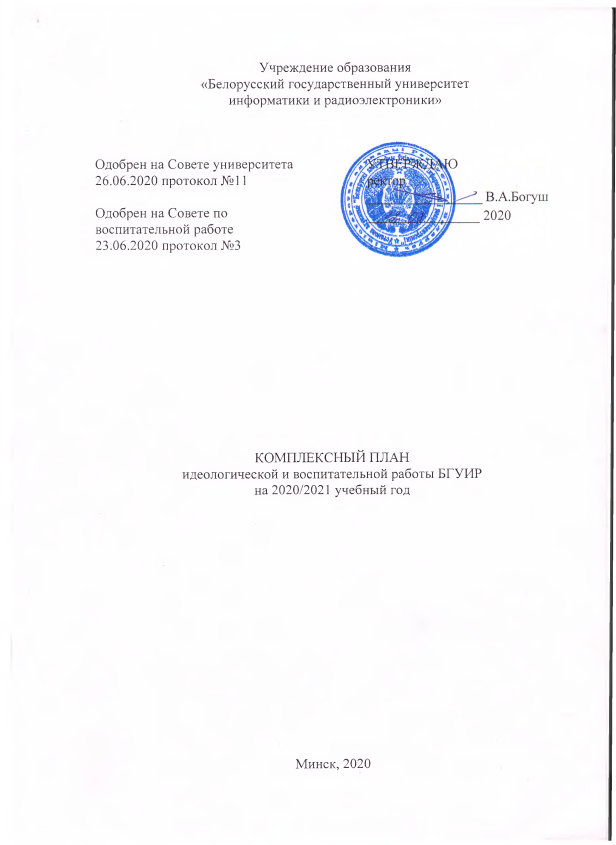 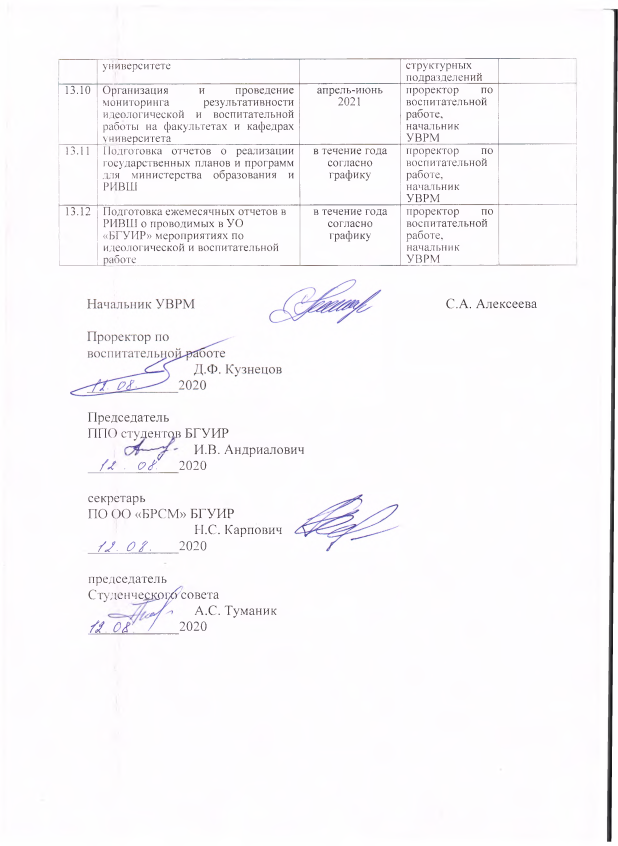 